Publicado en Madrid el 09/09/2020 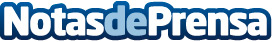 «La guerra del fin del mundo de Periquita Robles»,la historia de la lucha de un pueblo por su tierra y aguaLa novela del escritor Gabriel Széplaki Otahola muestra el drama de un mundo natural, cultural y humano que desaparece ante los ojos, aplastado por su propia inconsciencia y cegueraDatos de contacto:Editorial TregolamServicios editoriales919 393 317Nota de prensa publicada en: https://www.notasdeprensa.es/la-guerra-del-fin-del-mundo-de-periquita Categorias: Literatura Sociedad Ecología http://www.notasdeprensa.es